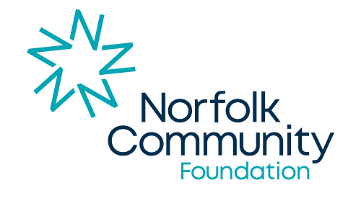 Photo competition 2020 entry form
Email your form and entries to us at shinebrighter@norfolkfoundation.com.Name:Organisation name:Phone number:Email:How did you find out about the competition?File name(s) submitted:I have read and agree to abide by the competition terms and conditionsI have read and agree to abide by the competition terms and conditionsSigned:Date: